Об утверждении Положения о порядке принятия решений о проведении торгов, форму и порядок проведения торгов, порядок и сроки заключения договоров по результатам проведенных торгов на территории Цивильского района чувашской РеспубликиВ соответствии с Федеральным законом от 28.12.2009 № 381-ФЗ «Об основах государственного регулирования торговой деятельности в Российской Федерации», Федеральным законом от 06.10.2003 № 131-ФЗ «Об общих принципах организации местного самоуправления в Российской Федерации», Законом Чувашской Республики от 13 июля 2010 г. № 39 «О государственном регулировании торговой деятельности в Чувашской Республике и о внесении изменений в статью 1 Закона Чувашской Республики «О розничных рынках»,  руководствуясь Уставом Цивильского района  Чувашской Республики, администрация Цивильского района Чувашской Республики ПОСТАНОВЛЯЕТ:1. Утвердить Положение  о порядке принятия решений о проведении торгов, форму и порядок проведения торгов, порядок и сроки заключения договоров по результатам проведенных торгов на территории Цивильского района Чувашской Республики.2. Контроль за выполнением настоящего постановления возложить на первого заместителя главы администрации – начальника управления  экономики, строительства и ЖКХ администрации Цивильского района Чувашской Республики.3.Настоящее постановление вступает в силу после его официального опубликования (обнародования).Глава администрации                                                                    С.Ф. Беккер Приложение № 
к постановлению администрации
Цивильского района Чувашской Республикиот 12.01.2022 г. № 7 
Положениео порядке принятия решений о проведении торгов, форму и порядок проведения торгов, порядок и сроки заключения договоров по результатам проведенных торгов на территории Цивильского района Чувашской РеспубликиОбщие положения1. После утверждения в установленном порядке схемы размещения нестационарных объектов администрация Цивильского района Чувашской Республики (далее - администрация) проводит отбор хозяйствующих субъектов для организации деятельности в местах, определенных схемой размещения нестационарных объектов.2. Отбор хозяйствующих субъектов осуществляется путем проведения открытого аукциона, предметом которого является право на размещение нестационарного объекта в местах, определенных схемой размещения нестационарных объектов.3. В целях настоящего постановления под открытым аукционом понимаются торги, победителем которых признается лицо, предложившее наиболее высокую цену за право размещения нестационарного объекта (далее - аукцион).4. Плата за участие в аукционе не взимается.5. В качестве организатора аукциона выступает администрация сельского (городского) поселения Цивильского района Чувашской Республики (далее - организатор аукциона).6. Организатор аукциона разрабатывает и утверждает аукционную документацию, определяет начальную цену предмета аукциона, сумму задатка за участие в аукционе, устанавливает время, место и порядок проведения аукциона, форму и сроки подачи заявок на участие в аукционе, величину повышения начальной цены предмета аукциона («шаг аукциона»).7. «Шаг аукциона» устанавливается организатором аукциона.8. Начальная цена предмета аукциона определяется организатором аукциона в соответствии с протоколом расчета платы по договору на размещение нестационарного торгового объекта, утвержденным постановлением администрации Цивильского района Чувашской Республики от 13.12.2019 г. № 657.9. Сумма задатка за участие в аукционе устанавливается организатором аукциона, но не может быть менее 20 процентов от начальной цены предмета аукциона.10. Организатор аукциона не менее чем за тридцать календарных дней до дня проведения аукциона должен разместить извещение о проведении аукциона и аукционную документацию, включая проект договора на размещение нестационарного объекта, на официальном сайте администрации сельского (городского) поселения Цивильского района Чувашской Республики - организатора аукциона.11. Извещение о проведении аукциона должно содержать сведения:1) об организаторе аукциона, принявшем решение о проведении аукциона, о реквизитах указанного решения, о его контактных данных;2) о месте, дате, времени и порядке проведения аукциона;3) о предмете аукциона, в том числе лоты аукциона, включающие в себя:местоположение и размер площади места размещения нестационарного объекта;вид нестационарного объекта и (или) специализацию;период размещения;указание на то, проводится ли аукцион среди субъектов малого или среднего предпринимательства, осуществляющих деятельность;4) о начальной цене предмета аукциона, а также о сроке и порядке внесения итоговой цены предмета аукциона;5) о форме заявки на участие в аукционе, о порядке приема, об адресе места приема, о дате и о времени начала и окончания приема заявок на участие в аукционе;6) о размере задатка, о порядке его внесения участниками аукциона и возврата им, о реквизитах счета для перечисления задатка;7) о сроке действия договора;12. Аукционная документация должна содержать следующие сведения:1) сведения, предусмотренные пунктом 11 настоящего Порядка;2) форму заявки на участие в аукционе;3) порядок, место, дату начала и дату окончания срока подачи заявок на участие в аукционе;4) порядок и срок отзыва заявок на участие в аукционе;5) место, день и время приема заявок на участие в аукционе;6) место, дата и время и порядок проведения аукциона;7) срок, в течение которого должен быть подписан проект договора; составляющий не менее десяти дней со дня размещения на официальном сайте администрации сельского (городского) поселения Цивильского района протокола аукциона либо протокола рассмотрения заявок на участие в аукционе в случае, если аукцион признан несостоявшимся по причине подачи единственной заявки на участие в аукционе либо признания участником аукциона только одного заявителя;8) схему расположения нестационарного объекта временного размещения;9) форму, сроки и порядок оплаты по договору;10) информацию о «шаге аукциона»;11) указание на то, что при заключении и исполнении договора изменение условий договора, указанных в аукционной документации, по соглашению сторон и в одностороннем порядке не допускается, за исключением случаев, предусмотренных Требованиями к размещению нестационарных торговых объектов, расположенных на территории Цивильского района Чувашской Республики на земельных участках, находящихся в муниципальной собственности, и земельных участках, государственная собственность на которые не разграничена;12) указание на то, что условия аукциона, порядок и условия заключения договора с участником аукциона являются условиями публичной оферты, а подача заявки на участие в аукционе является акцептом такой оферты;13. Организатор аукциона вправе отказаться от проведения аукциона не позднее чем за пять календарных дней до дня проведения аукциона. Сообщение об отказе в проведении аукциона размещается на официальном сайте администрации сельского (городского) поселения Цивильского района Чувашской Республики.14. Организатор аукциона в течение пяти рабочих дней со дня размещения сообщения об отказе в проведении аукциона обязан известить участников аукциона о своем отказе в проведении аукциона и в течение пяти рабочих дней возвратить участникам аукциона внесенные задатки.II. Комиссия по проведению аукционов15. Для проведения аукциона создается аукционная комиссия.16. Организатор аукциона до размещения извещения о проведении аукциона принимает решение о создании комиссии, определяет ее состав и порядок работы, назначает председателя комиссии.17. Число членов комиссии должно быть не менее пяти человек.18. Замена члена комиссии допускается только по решению организатора аукциона.19. Аукционной комиссией (далее – Комиссия) осуществляются рассмотрение заявок на участие в аукционе и отбор участников аукциона, ведение протокола рассмотрения заявок на участие в аукционе, протокола аукциона, протокола об отказе от заключения договора, протокола об отстранении заявителя или участника аукциона от участия в аукционе.20. Комиссия правомочна осуществлять функции, предусмотренные п. 19 настоящего Порядка, если на заседании комиссии присутствует не менее пятидесяти процентов общего числа ее членов. Члены комиссии должны быть уведомлены о месте, дате и времени проведения заседания комиссии. Члены комиссии лично участвуют в заседаниях и подписывают протоколы заседаний комиссии. Решения комиссии принимаются открытым голосованием простым большинством голосов членов комиссии, присутствующих на заседании. Каждый член комиссии имеет один голос.В своей деятельности Комиссия руководствуется законодательными и нормативными правовыми актами Российской Федерации, Чувашской Республики, органов местного самоуправления Цивильского района Чувашской Республики, а также настоящим Порядком.III. Проведение аукциона на право размещения нестационарного объекта21. Заявка на участие в аукционе подается в срок и по форме, которые установлены документацией об аукционе. Подача заявки на участие в аукционе является акцептом оферты в соответствии со статьей 438 Гражданского кодекса Российской Федерации.22. Заявителем может быть любое юридическое лицо независимо от организационно-правовой формы, формы собственности, места нахождения и места происхождения капитала или индивидуальный предприниматель.23. Для участия в аукционе заявители представляют в установленный в извещении о проведение аукциона срок следующие документы:1) заявка на участие в аукционе по форме, установленной аукционной документацией;2) документ, подтверждающий внесение задатка.24. Не допускается требовать от заявителя представления других документов, кроме указанных в пункте 23 настоящего Порядка.25. Прием заявок прекращается не ранее чем за один день до дня проведения аукциона.26. Заявитель вправе подать только одну заявку в отношении каждого предмета аукциона (лота).27. Аукционная комиссия рассматривает заявки на участие в аукционе на предмет соответствия требованиям, установленным документацией об аукционе.28. Заявки на участие в аукционе, поступившие по истечении срока ее приема, не рассматриваются. Сроком поступления заявления является дата его регистрации в журнале регистрации заявлений на участие в аукционе (далее - журнал).29. Заявитель не допускается к участию в аукционе по следующим основаниям:1) непредставление определенных пунктом 23 настоящего Порядка необходимых для участия в аукционе документов или представление недостоверных сведений;2) непоступление задатка на счет, указанный в извещении о проведении аукциона, до дня окончания приема документов для участия в аукционе.30. Отказ в допуске к участию в аукционе по иным основаниям, кроме указанных в пункте 29 настоящего Порядка оснований, не допускается.31. На основании результатов рассмотрения заявок на участие в аукционе аукционной комиссией принимается решение о допуске к участию в аукционе заявителя и о признании заявителя участником аукциона или об отказе в допуске такого заявителя к участию в аукционе.32. Аукционная комиссия ведет протокол приема заявок на участие в аукционе, который должен содержать сведения о заявителях, о датах подачи заявок, о внесенных задатках, а также сведения о заявителях, не допущенных к участию в аукционе, с указанием причин отказа. Протокол приема заявок подписывается аукционной комиссией в течение одного дня со дня окончания срока приема заявок. Заявитель становится участником аукциона с момента подписания аукционной комиссией протокола приема заявок.33. Заявители, признанные участниками аукциона, и заявители, не допущенные к участию в аукционе, уведомляются о принятом решении не позднее следующего дня после даты оформления данного решения протоколом приема заявок на участие в аукционе.34. Организатор аукциона обязан вернуть внесенный задаток заявителю, не допущенному к участию в аукционе, в течение пяти рабочих дней со дня оформления протокола приема заявок на участие в аукционе.35. Заявитель имеет право отозвать принятую организатором аукциона заявку до дня окончания срока приема заявок, уведомив об этом в письменной форме организатора аукциона. Организатор аукциона обязан возвратить внесенный задаток заявителю в течение пяти рабочих дней со дня регистрации отзыва заявки. В случае отзыва заявки заявителем позднее дня окончания срока приема заявок задаток возвращается в течение пяти рабочих дней после подписания протокола о результатах аукциона.36. Организатор аукциона ведет аудио- и/или видеозапись процедуры аукциона.37. К участию в аукционе допускаются зарегистрированные в журнале - физические лица или полномочные представители юридических лиц. Полномочные представители обязаны предъявить аукционной комиссии доверенность, выданную участником. Участнику аукциона выдается билет, в котором указан номер лота и номер, под которым участник будет выступать на аукционе.38. В случае неявки, равно как и опоздание на аукцион заявитель утрачивает право на внесенный задаток, сумма задатка подлежит перечислению организатору аукциона.39. Аукцион начинается с оглашения аукционистом номера лота, его содержания, начальной цены и шага аукциона или объявления о том, что лот снимается с торгов с указанием причины.40. Участники аукциона сигнализируют о готовности купить право на размещение нестационарного объекта по данной цене поднятием билета. Аукционист называет номер билета участника, который, по его мнению, первым поднял билет. Затем аукционист объявляет следующую цену в соответствии с шагом аукциона. Аукцион завершается, когда после троекратного объявления очередной цены и номера участника, предложившего эту цену, ни один из участников не поднял билет. Победителем аукциона становится участник, номер билета которого был назван аукционистом последним.41. По завершении аукциона аукционист объявляет о продаже права на размещение нестационарного объекта, называет цену продажи и номер билета победителя, а также номер билета участника аукциона, который сделал предпоследнее предложение о цене лота.42. Результаты аукциона оформляются протоколом, который подписывается аукционной комиссией и победителем аукциона в день проведения аукциона. Протокол о результатах аукциона составляется в двух экземплярах, один из которых передается победителю аукциона, а второй остается у организатора аукциона. Протокол о результатах аукциона подлежит хранению организатором аукциона в течение пяти лет.43. В протоколе также указываются:1) предмет аукциона;2) наименование и местонахождение (для юридических лиц), фамилия, имя, отчество, место жительства (для физического лица) победителя аукциона и участника, который сделал предпоследнее предложение о цене на право размещения нестационарного объекта;3) последняя и предпоследняя цена аукциона, предложенная на право размещения нестационарного объекта;4) форма и сроки платежа;5) обязательства сторон по заключению договора;6) дата и место подписания договора.44. Победитель аукциона при уклонении от подписания протокола о результатах аукциона утрачивает внесенный им задаток. Сумма задатка подлежит перечислению организатору аукциона.45. При приеме заявок на участие в аукционе и проведение аукциона вправе присутствовать общественные наблюдатели. Общественными наблюдателями не могут быть физические лица:1) лично заинтересованные в результатах аукциона (в том числе подавшие заявки на участие в аукционе либо состоящие в штате организаций, подавших указанные заявки);2) на которых способны оказывать влияние участники аукциона (в том числе являющиеся участниками (акционерами) этих организаций, членами их органов управления, кредиторами участников аукциона).46. Организатор аукциона в течение пяти рабочих дней со дня подписания протокола о результатах аукциона обязан возвратить задатки лицам, участвовавшим в аукционе, но не победившим в нем.Участнику аукциона, сделавшему предпоследнее предложение о цене на право размещения нестационарного объекта задаток возвращается в течение пяти рабочих дней с даты подписания договора с победителем аукциона.Задаток, внесенный участником аукциона, признанным победителем аукциона, не возвращается и зачисляется в счет оплаты предмета аукциона.47. Победитель аукциона и организатор аукциона в срок не ранее десяти календарных дней со дня размещения информации о результатах аукциона подписывают договор на размещение нестационарного объекта, к которому прикладывается схема расположения нестационарного объекта временного размещения в границах места размещения в соответствии со схемой размещения нестационарных объектов.48. При уклонении/отказе победителя аукциона от подписания договора на право размещения нестационарного объекта, в установленные документацией об аукционе сроки, задаток ему не возвращается и направляется организатору аукциона, организатор аукциона вправе обратиться в суд с иском о понуждении победителя аукциона заключить договор, а также о возмещении убытков, причиненных уклонением от заключения договора. Либо организатор аукциона предлагает подписать договор участнику аукциона, сделавшему предпоследнее предложение о цене на право размещения нестационарного объекта. При этом подписание договора участником аукциона, сделавшим предпоследнее предложение о цене на право размещения нестационарного объекта, является обязательным. В случае уклонения/отказа участника аукциона, сделавшего предпоследнее предложение о цене на право размещения нестационарного объекта от подписания договора, в установленные документацией об аукционе сроки, аукцион по данному объекту признается несостоявшимся, задаток ему не возвращается и направляется организатору аукциона, организатор аукциона вправе обратиться в суд с иском о понуждении этого участника заключить договор, а также о возмещении убытков, причиненных уклонением от заключения договора. Организатор аукциона проводит повторный аукцион при этом организатор аукциона вправе изменить условия аукциона.49. В случае если в ходе торгов один участник согласился приобрести предмет аукциона и он же, как победитель аукциона, отказался от подписания договора на право размещения нестационарного объекта, организатор аукциона проводит повторный аукцион. 50. В случае отказа/уклонения победителя аукциона от заключения договора аукционной комиссией составляется протокол об отказе от заключения договора, в котором должны содержаться сведения о месте, дате и времени его составления, о лице, которое отказывается заключить договор.51. Протокол подписывается всеми присутствующими членами аукционной комиссии в день его составления. Протокол составляется в двух экземплярах, один из которых хранится у организатора конкурса.52. Указанный протокол размещается организатором аукциона на официальном сайте сельского (городского) поселения Цивильского района Чувашской Республики в течение дня, следующего после дня подписания указанного протокола. Организатор аукциона в течение двух рабочих дней с даты подписания протокола передает один экземпляр протокола лицу, которое отказывается заключить договор.53. Аукцион признается несостоявшимся в случае, если:1) на участие в аукционе подана только одна заявка;2) на участие в аукционе не подана ни одна заявка либо если на основании результатов рассмотрения заявок на участие в аукционе принято решение об отказе в допуске к участию в аукционе всех участников, подавших заявки на участие в аукционе;3) победитель аукциона и участник аукциона, сделавший предпоследнее предложение о цене на право размещения нестационарного объекта, отказался или уклонился от оплаты предмета аукциона, в срок и в порядке, которые установлены протоколом о результатах аукциона.54. В случае если аукцион признан несостоявшимся по причине, указанной в подпункте 1 пункта 53 настоящего Порядка, организатор аукциона обязан заключить договор на размещение нестационарного объекта с единственным участником аукциона по начальной цене аукциона.В случае если аукцион признан несостоявшимся по основаниям, указанным в подпунктах 2 и 3 пункта 53 настоящего Порядка, организатор аукциона вправе объявить о проведении нового аукциона в установленном порядке. При этом в случае объявления о проведении нового аукциона организатор аукциона вправе изменить условия аукциона.55. Информация о результатах аукциона размещается организатором аукциона в течение трех рабочих дней со дня подписания протокола о результатах аукциона на официальном сайте сельского (городского) поселения Цивильского района Чувашской Республики - организатора аукциона.56. Документация об аукционе хранится в администрации сельского (городского) поселения Цивильского района Чувашской Республики.IV. Условия договора на размещение нестационарного объекта и порядок его заключения, изменения и прекращения57. Существенными условиями договора на размещение нестационарного объекта являются:1) основания заключения договора на размещение нестационарного объекта;2) наименование организатора аукциона, принявшего решение о проведении аукциона, и реквизиты такого решения;3) цена аукциона, за которую победитель аукциона (единственный участник аукциона) приобрел право на заключение договора на размещение нестационарного объекта, а также порядок и сроки ее внесения;4) место размещения и адрес, период размещения нестационарного торгового объекта;5) срок договора;6) ответственность сторон.58. Договор на размещение нестационарного объекта с победителем аукциона заключается с администрацией сельского (городского) поселения Цивильского района Чувашской Республики.59. Организатор аукциона готовит договор на размещение нестационарного объекта в соответствии с типовой формой, утвержденной настоящим постановлением. Договор на размещение нестационарного объекта должен соответствовать условиям, указанным в извещении о проведении аукциона.Изменение существенных условий договора не допускается.60. Договор на размещение нестационарного объекта расторгается в случаях:1) прекращения осуществления деятельности Хозяйствующим субъектом по его инициативе;2) ликвидации юридического лица, являющегося хозяйствующим субъектом, в соответствии с гражданским законодательством Российской Федерации;3) прекращения деятельности физического лица, являющегося хозяйствующим субъектом, зарегистрированного в качестве индивидуального предпринимателя;4) по решению суда в случае неоднократного и (или) длительного нарушения хозяйствующим субъектом существенных условий договора;5) по соглашению сторон.61. Договор на размещение нестационарного объекта расторгается в одностороннем порядке в случаях:1) эксплуатации хозяйствующим субъектом объекта без акта приемочной комиссии о соответствии размещенного нестационарного объекта требованиям, указанным в правоустанавливающих документах на земельный участок (в случае, если их наличие обязательно);2) эксплуатации хозяйствующим субъектом объекта без разрешения на установку (монтаж) нестационарного объекта и проектной документации;3) нарушения хозяйствующим субъектом правил торговой деятельности и других требований, установленных действующим законодательством, что должно подтверждаться актом проверок;4) если хозяйствующий субъект не разместил в течение года нестационарный объект.62. Договор на размещение нестационарного объекта подлежит хранению организатором аукциона в течение всего срока его действия.63. Договор на размещение нестационарного объекта является подтверждением права на осуществление деятельности в месте, установленном схемой размещения нестационарных объектов.64. На каждом нестационарном объекте в течение всего времени работы должен находиться и предъявляться по требованию контролирующих и надзорных органов договор на размещение нестационарного объекта.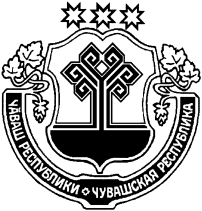 ЧӐВАШ  РЕСПУБЛИКИҪĔРПӰ РАЙОНĔЧУВАШСКАЯ РЕСПУБЛИКА ЦИВИЛЬСКИЙ РАЙОНҪĔРПӰ РАЙОН АДМИНИСТРАЦИЙĔЙЫШӐНУ2022 ç. январен 12-мӗшӗ 07 №Ҫӗрпÿ хули АДМИНИСТРАЦИЯЦИВИЛЬСКОГО РАЙОНАПОСТАНОВЛЕНИЕ12 января 2022 года № 07      г. Цивильск